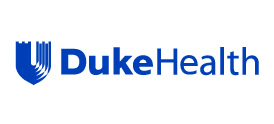 General Pediatrics UpdateAgendaMonday – July 17, 20177:30-8:00am		Breakfast8:00-8:10am		Welcome			Richard J. Chung, MD8:10-9:10am		Obesity Management Update			Gabriela Maradiaga Panayotti, MD9:10-10:10am	Urticaria in Childhood			Amy Stallings, MD10:10-10:30am	Break10:30-11:30am	Presentation of Neurologic Disease in the Pediatrician’s Office			Monica Lemmon, MD11:30-12:30pm	What Teens are Smoking Today			Charlene Wong, MDTuesday – July 18, 20177:30-8:00am		Breakfast8:00-8:10am		Welcome			Richard J. Chung, MD8:10-9:10am		Management of Eating Disorders			Richard J. Chung, MD9:10-10:10am	Caring for the Infant with Neonatal Brain Injury			Monica Lemmon, MD10:10-10:30am	Break10:30-11:30am	Addressing ACEs in Early Childhood			Aditee Narayan, MD11:30-12:30pm	Young Women’s Health Update			Charlene Wong, MDWednesday – July 19, 20177:30-8:00am		Breakfast8:00-8:10am		Welcome			Richard J. Chung, MD8:10-9:10am		Breastfeeding Science Update			Gabriela Maradiaga Panayotti, MD9:10-10:10am	Adolescent Healthcare Transition			Nirmish Shah, MD10:10-10:30am	Break10:30-11:30am	Depression & Suicide			GenaLynne C. Mooneyham, MD11:30-12:30pm	Addressing Child Maltreatment			Aditee Narayan, MDThursday – July 20, 20177:30-8:00am		Breakfast8:00-8:10am		Welcome			Richard J. Chung, MD8:10-9:10am		Food Allergy Update			Amy Stallings, MD9:10-10:10am	Using Mobile Health Tools in Primary Care			Nirmish Shah, MD10:10-10:30am	Break10:30-11:30am	Childhood Bullying			Richard J. Chung, MD11:30-12:30pm	Neuropsychiatric Syndromes			GenaLynne C. Mooneyham, MD